UIT DIE PEN VAN DIE CEO (38/20) 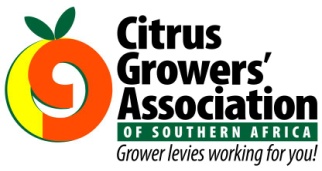 (Volg my op Twitter justchad_cga)Justin Chadwick 18 September 2020TOESPRAAK AAN DIE VERVOERWERKERS-UNIES EN TRANSNETDit is 'n uittreksel uit my toespraak as 'Voice of the Customer' aan die “South African Transport and Allied Workers Union (SATAWU), United National Transport Union en Transnet Management (volledige artikel  is in S A Vrugte Joernaal):Dit is my eerste fisiese vergadering sedert 27 Maart, en dit is gepas dat dit is om Transnet, en meer belangrik, verteenwoordigers van werkers, toe te spreek. Jaarliks ​​kom 90 000 werkers op sitrusplase regoor die land aan om vir sewe maande lank te werk om vrugte te oes. Nog 30 000 is in pakhuise in diens om vrugte in kartonne te pak en op palette te pak. Bykomende werkers word in diens geneem om die vrugte na die hawens en koelkamers te vervoer en om die vrugte in houers te pak voordat dit by die hawegeriewe aankom. Sodra die vrugte gepluk word, begin dit dood gaan  - gevolglik is dit noodsaaklik dat die vrugte so vinnig moontlik deur die voorsieningsketting beweeg. Vertraging beïnvloed die kwaliteit van die vrugte en die rakleeftyd daarvan in die buiteland. Daar word beraam dat elke werker in Suid-Afrika tien afhanklikes het - ongeveer een miljoen Suid-Afrikaners is afhanklik van die sitrusbedryf vir hul voortbestaan.Hierdie werkers pluk en pak 9 miljard vrugte. As mens hierdie vrugte skouer aan skouer langs mekaar sit, sal hulle 18 keer om die aarde gaan. Elk van hierdie vrugte gaan deur een van die vier hawens in Suid-Afrika - Durban, Koega, Port Elizabeth en Kaapstad. Die grootste mark is Europa; vrugte gaan egter na meer as 120 lande wêreldwyd. Die waarde van die vrugte word eers besef sodra dit deur die betaalpunt  in die bestemmingsmark gaan. Hierdie waarde word ernstig geraak as daar kwaliteitsprobleme is - en baie keer word hierdie kwaliteitskwessies toegeskryf aan vertragings in die voorsieningsketting, of onderbrekings in die koueketting. Dit is dus uiters belangrik dat hawens optimaal funksioneer. Vertraging in die hawe kan die vrugkwaliteit by aankoms beïnvloed en die reputasie van Suid-Afrika as 'n uitvoerder van vrugte van goeie gehalte ernstig benadeel. Suid-Afrika het 'n uitstekende reputasie in die mark opgebou. Hierdie uitstekende gehalte kan hoofsaaklik toegeskryf word aan ons navorsing en tegnologie wat die manier waarop vrugte geproduseer, verpak en vervoer word bepaal, 'n hoë vlak van verfyning onder produsente en pakkers, en ons uitstekende logistiek. Ongelukkig het die afgelope 2 jaar hierdie reputasie negatief beïnvloed. Die hawe probleme in die Oos-Kaap in 2019 het daartoe gelei dat vrugte in 'n haglike toestand in die mark aangekom het - Suid-Afrika se reputasie het 'n knou gekry en daar was baie kwaliteitseise. In 2020 het 'n soortgelyke situasie met die probleme in Kaapstad se hawe ontstaan. Sommige vrugte wat geoes is, het eers 2 maande later die mark bereik. Invoerders het kennis van die vertragings geneem, en die bedryf het opgemerk dat sommige invoerders mededingende verskaffers genader het. Ons moet toesien dat ons reputasie beskerm word, as  jou reputasie eers verlore is, is dit moeilik om terug te kry.Die afgelope twee jaar se gebeure het ook beteken dat uitvoerders na alternatiewe hawens kyk - ons is bewus van beduidende beleggings in Maputo en Walvisbaai se hawens. In die geval van Maputo - is dit ook nader aan die noordelike sitrusproduserende gebiede as Durban. Sodra die pad-, spoor- en grensoorgang aangespreek is, bestaan ​​die gevaar dat uitvoerders van vrugte uit die noorde na die hawe kan oorskakel - wat die werkgeleenthede in Suid-Afrika sal benadeel. Durban se hawe word al lank as die poort na suider-Afrika beskou - hierdie status word bedreig, tensy die doeltreffendheid en opeenhoping van die hawe verbeter word. Ons het met waardering kennis geneem van die verkrygingsplan wat Transnet met die bedryf gedeel het - dit is lankal agterstallig en moet vinnig opgevolg word. As die werkers gemotiveer moet word en daar van hulle verwag word om te presteer, moet hulle oor die toerusting beskik om die werk te verrig. Die instandhouding en vervanging van toerusting in die hawens is verwaarloos, wat beteken dat die vermoë om doeltreffend te presteer beïnvloed word. Gevolglik toon doeltreffendheidsmaatreëls dat Suid-Afrikaanse hawens swak presteer in vergelyking met internasionale standaarde. Die nuwe verkrygingsplan sal baie aandag hieraan gee.  Ten slotte - die sitrusbedryf raak die welstand van baie Suid-Afrikaners - en ons almal in die waardeketting het die verantwoordelikheid teenoor mekaar om doeltreffend en effektief op te tree in die uitvoer van hierdie kosbare vrag.GEPAK EN VERSKEEPCGA GROEP MAATSKAPPYE (CRI, RIVIER BIOSCIENCE, XSIT, CGA CULTIVAR COMPANY, CGA GROWER DEVELOPMENT COMPANY & CITRUS ACADEMY) WORD DEUR SUIDER-AFRIKA SE SITRUSPRODUSENTE BEFONDS“A ship is always safe at shore, but that is not what it is built for” Albert EinsteinMiljoen 15 Kg Kartonne tot einde Week 37GepakGepakGepakVerskeepVerskeepAanvanklike SkattingNuutste VoorspellingFinaal GepakBRON: PPECB/AgriHub20182019202020192020202020202019Pomelo’s19.8 m16.1 m15.4 m15.3 m14.5 m16.7 m15.6 m16.1 mSagte Sitrus15.9 m18 m23.1 m16.9 m21.8 m23.3 m23.6 m18.2 mSuurlemoene19.1 m21.6 m28.8 m18.8 m24 m26.4 m29.4 m22.1 mNawels26.5 m24 m26.1 m21.7 m23.4 m26.5 m26.3 m24.3 mValencias46.8 m42.9 m50 m35.5 m38.8 m50.4 m52.5 m46.8 mTotaal128.1 m122.6 m143.4 m107.7 m122.5 m143.3 m147.4 m127.5 m